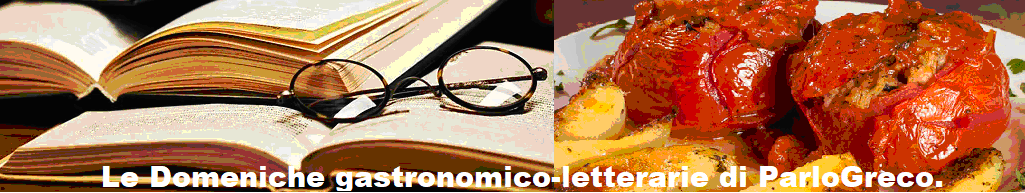 INVITO27 marzo ore 19:30. Tutti gli amici di ParloGreco sono invitati alla Domenica gastronomico letteraria: “Atene ieri e oggi”.Di ritorno da Atene alla ricerca del Rebetiko, vedremo foto, video e discuteremo la nostra esperienza.Suoneremo e canteremo dal vivo alcuni classici del rebetiko.Leggeremo Petros Markaris che descrive l’evoluzione dei quartieri centrali di Atene e delle taverne tradizionali. Dal suo libro «Η Αθήνα μιας διαδρομής», traduzione di Andrea di Gregorio.Inviate contributi e letture su Atene a scelta vostra. Chi ha partecipato all’esperienza ateniese puo’ inviare le sue foto e video.RSVP. Posti limitati, prenotare entro martedi 22 marzo rispondendo a questa email.Ristorante Alas, via Cavour 32 Firenze.